ARALIK AYI DEĞERLER EĞİTİMİ PLANI;ANA BAŞLIKLAR;4-5 yaş grubu öğrencilerimizle hergün Kur’an-ı Kerim eğitimine devam edilmesi.4-5 yaş grubu öğrencilerimizle Kur’an harflerinin oyunlar eşliğinde tanıtılması.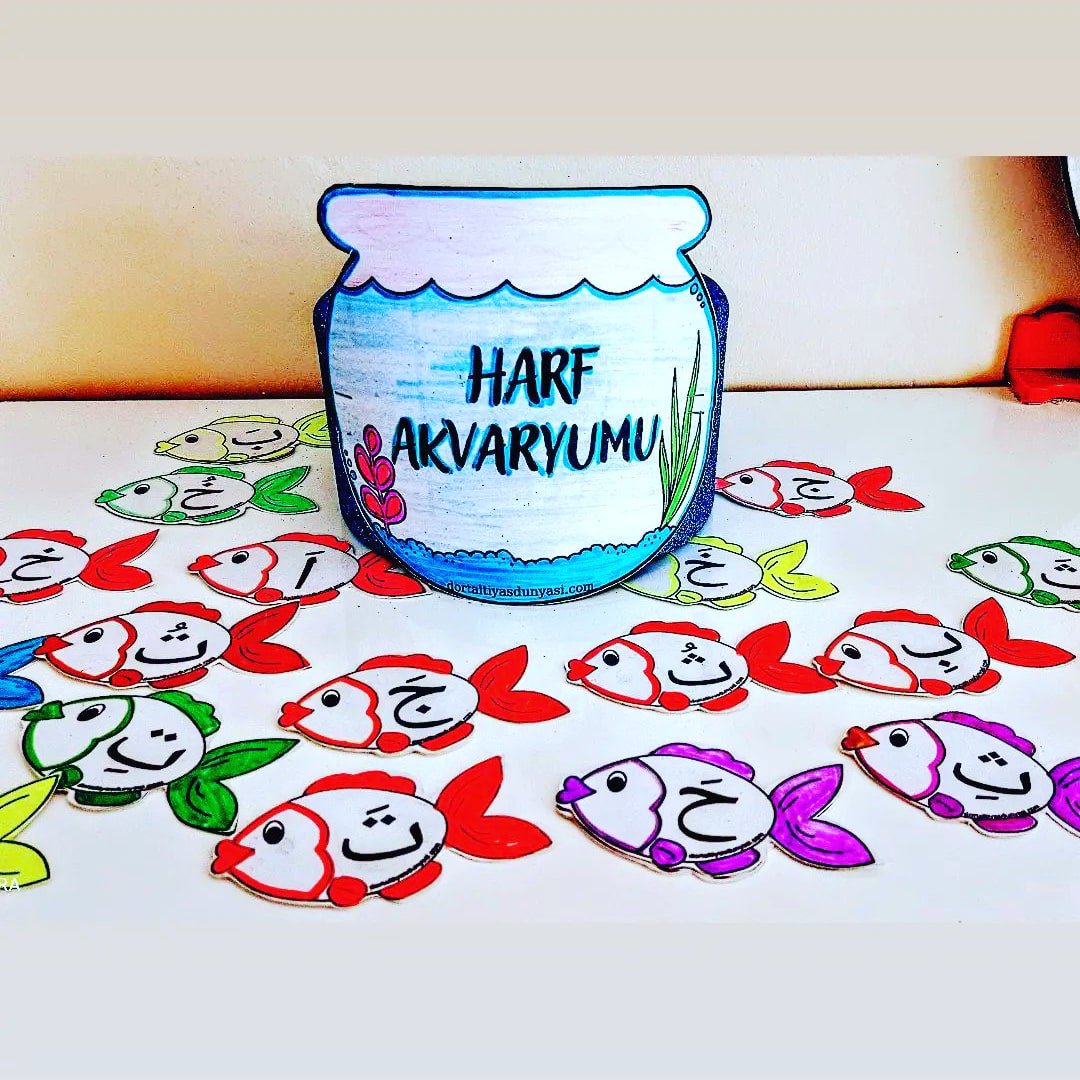 4 yaş grubu öğrencilerimizle Yemek duasının öğrenilmesi.5 yaş grubu öğrencilerimizle yemek duası ve Kevser suresinin öğrenilmesi.4-5 yaş grubu öğrencilerimizle değerler eğitimi konularımızdan      ‘Saygı ’ sınıf etkinlikleriyle anlatılması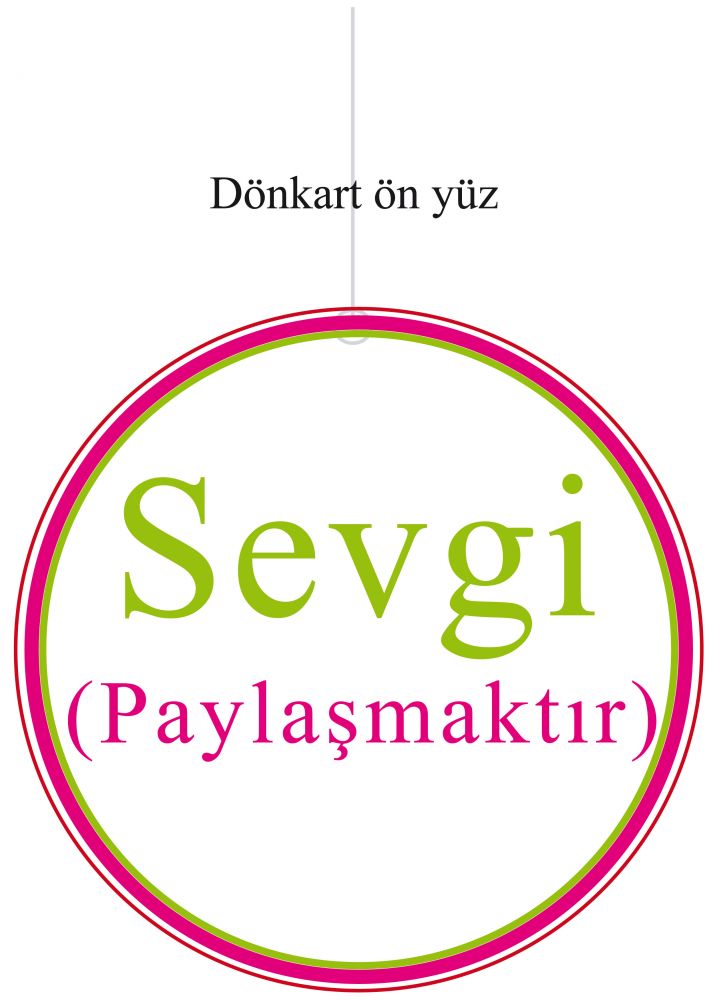 4-5 yaş grubu öğrencilerimizle Sofra ve yemek kuralları ve su içme âdâbının öğrenilmesi.5 yaş grubu öğrencilerimize ‘İslamın şartları’ ve ‘Kelime-i Şehadet’ kavramlarının sınıf etkinlikleriyle anlatılması.5 yaş grubu öğrencilerimizle siyer okumalarına devam edilmesi.Değerler Eğitimi Öğretmeni                                                                           Esra Nur MEZRALI